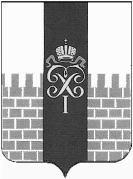 МЕСТНАЯ АДМИНИСТРАЦИЯ МУНИЦИПАЛЬНОГО ОБРАЗОВАНИЯ ГОРОД ПЕТЕРГОФПОСТАНОВЛЕНИЕ 17.11.2023 года                                                                                      № _133_                                              О внесении изменений в постановление местной администрации муниципального образования город Петергоф от 03.11.2022 №140 «Об утверждении ведомственной целевой программы «Текущий ремонт и содержание дорог, расположенных в пределах границ муниципального образования город Петергоф, в соответствии с перечнем, утверждённым Правительством Санкт-Петербурга» (с изменениями от 16.08.2023)В соответствии с Бюджетным  кодексом  Российской Федерации, Положением о бюджетном процессе в муниципальном образовании город Петергоф, Постановлением местной администрации муниципального образования город Петергоф  № 150 от 26.09.2013 «Об утверждении  Положения о Порядке разработки, реализации и оценки эффективности муниципальных программ и о Порядке разработки и реализации ведомственных целевых программ и планов по непрограммным расходам местного бюджета муниципального образования город Петергоф»,  местная администрация муниципального образования город Петергоф   	п о с т а н о в л я е т:Внести изменения в постановление местной администрации муниципального образования город Петергоф от 03.11.2022 № 140 «Об утверждении ведомственной целевой программы «Текущий ремонт и содержание дорог, расположенных в пределах границ муниципального образования город Петергоф, в соответствии с перечнем, утверждённым Правительством Санкт-Петербурга» (с изменениями от 16.08.2023)(далее Постановление): приложение  к Постановлению изложить в редакции согласно приложению  к настоящему Постановлению.Приложения №№ 2, 3, 4 к ведомственной целевой программе оставить без изменений.Постановление вступает в силу с даты подписания.Контроль над исполнением настоящего постановления оставляю за собой.Глава местной администрациимуниципального образования город Петергоф                                      Т.С.Егорова    Приложение  к постановлению МА МО город Петергоф от 17.11.2023 года № _133_  ВЕДОМСТВЕННАЯ ЦЕЛЕВАЯ   ПРОГРАММАмероприятий, направленная на решение вопроса местного значения «Текущий ремонт и содержание дорог, расположенных в пределах границ муниципального образования город Петергоф, в соответствии с перечнем, утверждённым Правительством Санкт-Петербурга»1.   Цели и задачи программы:- приведение в надлежащий вид дорог, расположенных в пределах границ муниципального образования г. Петергоф- улучшение внешнего облика территории муниципального образования г. Петергоф- снижение травматизма пешеходов из-за выбоин и неровностей асфальтобетонного покрытия тротуаров - снижение риска и числа ДТП, травматизма участников дорожного движения- защита имущества граждан, в т.ч. автомобилей, велосипедов от поломок и повреждений- создание условий участникам дорожного движения для безопасного передвижения по дорогам.2. Заказчик программы (ответственный исполнитель): местная администрация муниципального образования город Петергоф (отдел городского хозяйства).3.   Ожидаемые конечные результаты реализации целевой программы:Ежегодное содержание и текущий ремонт дорог группы В -15078 м2,  группы Г 304927 м2,  группы Д -10359 м 2,  группы Е -1409 м2.Ежегодное содержание и текущий ремонт тротуаров класс 1- 21332 м2, класс 2 – 18985 м2.Сроки реализации целевой программы: 2023-2025гг.Перечень мероприятий целевой программы, ожидаемые конечные результаты реализации, в том числе по годам реализации программы:                                        Необходимый объем финансирования программы, в том числе по годам реализации:Приложение № 1 К пп.1.1, ккккУтверждаюРасчет стоимости выполнения работ по текущему ремонту дорог по п.1 на 2023 годК п.2.7кк п.тверждаюРасчет стоимости выполнения работ по содержанию дорог, расположенных в пределах границ муниципального образования город Петергоф по п.3 на 2023 год№п/пНаименование мероприятияОжидаемые конечные результаты, в том числе  по годам реализацииОжидаемые конечные результаты, в том числе  по годам реализацииОжидаемые конечные результаты, в том числе  по годам реализацииОжидаемые конечные результаты, в том числе  по годам реализации№п/пНаименование мероприятияЕдиница измеренияКол-воКол-воКол-во№п/пНаименование мероприятияЕдиница измерения2023202420251Текущий ремонт дорогм210174,9320035002.1Уборка проезжей части автомобильных дорог группы В м21507815078150782.2Уборка проезжей части автомобильных дорог группы Гм23049273049273049272.3Уборка проезжей части автомобильных дорог группы Дм21035910359103592.4Уборка автомобильных дорог группы Ем21409140914092.5Уборка тротуаров 2 класса   м21898518985189852.6Уборка тротуаров 1 класса   м22133221332213323Содержание дорог, расположенных в пределах границ муниципального образования город Петергофм23720903720903720904Оказание услуг по разработке технической документации на текущий ремонт дорог, расположенных на территории муниципального образования город Петергоф.шт4335Восстановительная стоимость зеленых насажденийусл.1Итогом2/шт754354,9/4762198/3762498/3№п/пНаименование мероприятияНеобходимый объём финансирования(тыс.руб.), в том числе по годам реализацииНеобходимый объём финансирования(тыс.руб.), в том числе по годам реализацииНеобходимый объём финансирования(тыс.руб.), в том числе по годам реализации2023 год2024 год2025 год1Текущий ремонт дорог10930,54344,64543,22.1Уборка проезжей части автомобильных дорог группы В 87292,292880,097123,02.2Уборка проезжей части автомобильных дорог группы Г87292,292880,097123,02.3Уборка проезжей части автомобильных дорог группы Д87292,292880,097123,02.4Уборка автомобильных дорог группы Е87292,292880,097123,02.5Уборка тротуаров 2 класса   87292,292880,097123,02.6Уборка тротуаров 1 класса   87292,292880,097123,03Содержание дорог, расположенных в пределах границ муниципального образования город Петергоф29099,830461,231853,34Оказание услуг по разработке технической документации на текущий ремонт дорог, расположенных на территории муниципального образования город Петергоф записку.540,0424,8444,25Восстановительная стоимость зеленых насаждений2,7Итого127865,2128110,6133963,7Наименование мероприятияЕд.изм Кол-во Общая стоимость,  руб.Текущий ремонт проезжей части по ул. Баушевскойм2305310930400,00Замена водопропускной трубы по ул. Солнечной, д.106м2/п.м2,8/7.510930400,00Замена водопропускных труб по ул. Скороходовской,  д.41, д.47м2/п.м5,1/1210930400,00Текущий ремонт проезжей части и тротуаров по ул. Пут. Козловам2711410930400,00ИТОГО:10174,910930400,00Наименование мероприятияЕд.изм Кол-во Общая стоимость, руб.,2023 г.содержание дорог, расположенных в пределах границ муниципального образования город Петергоф ,в том числе проведение вырубок - по ул. Скороходовской д.19- по ул. Луговой д.35м2/шт372090/1029099767,22ИТОГО:29099767,22